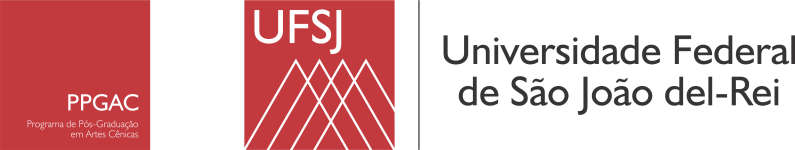 ATENÇÃO: ESTE FORMULÁRIO E TODA DOCUMENTAÇÃO EXIGIDA, CONFORME EDITAL  DEVEM SER ENVIADOS PARA O SEGUINTE ENDEREÇO ELETRÔNICO:ppgac_selecao@ufsj.edu.br FICHA DE INSCRIÇÃO PARA O PROCESSO SELETIVO DE NOVAS/OS ALUNAS/OSPROGRAMA DE PÓS-GRADUAÇÃO EM ARTES CÊNICAS – MESTRADO ACADÊMICOUNIVERSIDADE FEDERAL DE SÃO JOÃO DEL-REI(Todos os campos são obrigatórios à exceção dos que indicarem o contrário)DATA: ____ / _____ / _______ DADOS DA/O CANDIDATA/ONOME SOCIAL: (campo não obrigatório)NOME: NOME (como aparece em publicações): DATA DE NASCIMENTO: LOCAL DE NASCIMENTO: CIDADE – ESTADO – PAÍSFILIAÇÃO: CPF: NÚMERO DA CARTEIRA DE IDENTIDADE: ÓRGÃO EXPEDIDOR:DATA DE EXPEDIÇÃO DA CI: TÍTULO DE ELEITOR: ZONA: SEÇÃO: ENDEREÇO RESIDENCIAL: CIDADE: ESTADO:CEP: CONTATO TELEFÔNICO (com DDD): E-MAIL: RAÇA/COR(  ) preta (  ) branca (  ) parda (  ) amarela (  ) indígena (  )não declaradaCURSOS DE GRADUAÇÃO E PÓS-GRADUAÇÃO REALIZADOS (OU EM REALIZAÇÃO):ASSINALE A LINHA DE PESQUISA DE INTERESSE: Obrigatoriamente apenas umaCultura, Política e Memória  Performance, Processos e Poéticas Artísticas   SUGESTÃO DE ORIENTADOR/A: Os três nomes sugeridos devem pertencer necessariamente à mesma linha de pesquisa. A lista de possíveis orientadoras/es consta do edital 001/2021.OPÇÃO 01: OPÇÃO 02: OPÇÃO 03:AO ENVIAR A INSCRIÇÃO A/O CANDIDATA/O DECLARA, SOB PENA DA LEI, QUE AS INFORMAÇÕES PRESTADAS SÃO VERDADEIRAS E COMPLETAS.OBS.: ESTE FORMULÁRIO DEVE SER ACOMPANHADO DE TODA DOCUMENTAÇÃO EXIGIDA NO EDITAL. A NÃO APRESENTAÇÃO OU A APRESENTAÇÃO ERRADA DE QUAISQUER DOS REFERIDOS DOCUMENTOS IMPLICA O INDEFERIMENTO DA INSCRIÇÃO.CURSONÍVELINSTITUIÇÃOINÍCIO(ano/semestre)TÉRMINO (PREVISÃO)(ano/semestre)Ao menos um obrigatório